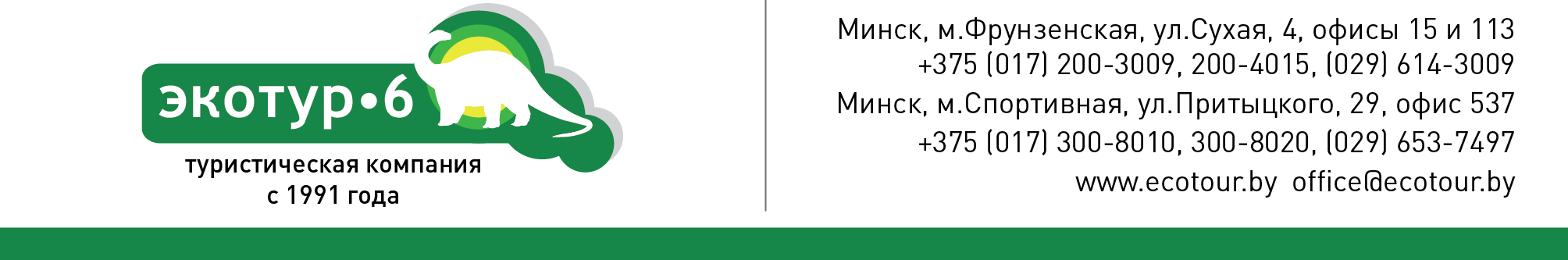 ЧЕШСКОЕ ТРИОКУТНА ГОРА – ПРАГА – замок КОНОПИШТЕ*3 экскурсии в стоимости!                                                  Экскурсионный тур 5 дней (1 ночной переезд)                  06.11.19- 10.11.19       Польша:   Размещение в 1-но,  2-х и 3-х  местных номерах с душем, туалетом, телефоном, TV Чехия (Прага): . Отель «ILF»  3* (www.hotel-Ilf.cz)  расположен в  от  станции метро “Budejovicka”  (линия С, 5 остановок от центра).  Размещение в 1-но,  2-х и 3-х  местных номерах с душем, туалетом, телефоном,  телевизором (российский канал). Имеется ресторан, бар. Напротив отеля находится торговый центр, магазины «BILLA», «LIDL» и другие. Недалеко от отеля находится большой торговый центр «ARCADY PANKRAC».Стоимость тура: Дополнительно оплачивается стоимость туристических услуг:  50.00 руб.1 день06:00 Отправление автобуса из Минска (ст. Дружная)  или из Бреста (Приграничный сервис). Транзит по территории  РП с остановками. Вечером прибытие в г.Кудова-Здруй (Польша). Ночлег2 деньЗавтрак. Отправление автобуса в г. Кутна Гора (Чехия, 75 км) – «серебряная» легенда Чехии, внесенная в список мирового культурного наследия ЮНЕСКО.  Кутна Гора – одно из первых мест «серебряной» лихорадки в Европе и один из богатейших городов в прошлом. По прибытии – пешеходная экскурсия по городу. Отправление автобуса в Прагу. По прибытии – размещение в отеле ILF 3*.  Отправление автобуса в центр Праги. Пешеходная экскурсия по Старому Городу: Пороховая башня, Староместская площадь с курантами, Карлов университет, Карлов мост, Вацлавская площадь и др.Свободное время.  Вечером экскурсия – анимация  «Мистическая Прага» (доплата 10€)… «Мистическая Прага» познакомит вас с множеством легенд, преданий, поверий и загадочных историй, случившихся в Праге за время  её долгой истории. Это замечательная возможность взглянуть на историю этого города с совершенно другой стороны, увидеть не только вещественные памятники архитектуры города, но подробно познакомиться с духом средневекового города, узнать, чем жил средневековый человек, как он мыслил и почему Прага выглядит сегодня именно так, а не иначе.  Самостоятельное возвращение в отель. Ночлег.3 деньЗавтрак. Свободный день в Праге.  Для желающих (за доплату 15€)  поездка в замок Конопиште (50 км от Праги). По прибытии,  экскурсия по замку Конопиште – одному из самых красивейших замков Чехии, который 27 лет был резиденцией наследника Австрийского престола эрцгерцега Франца Фердинанда (вх.билет 8-10€).  После экскурсии свободное время (1,5 – 2 часа). Желающие могут осмотреть большой прилегающий к замку парк с Розовым садом, оранжиреей и др.интересными  местами.  Рядом с замком находится музей мотоциклов «JAVA», 2 ресторана, один из которых «STARA MYSLIVNA», 2 кафе, где можно отведать блюда чешской кухни и попробовать чешского пива.  Ориентировочно в 14.00-14.30 – прибытие автобуса в центр Праги. Свободное время. Ночлег.4 деньЗавтрак. Выселение из отеля. Экскурсия по Праге (Верхний город): Страговский монастырь, Градчаны, Лоретанская площадь, Пражский Град, Малая Страна, Пороховая башня. Свободное время.Ориентировочно в 17:00 для желающих предлагается (за доплату 25 €) прогулка на теплоходе по реке Влтава с обедом (шведский стол,  2 часа). У причала Вас будет ждать комфортабельный теплоход (с крытым теплым салоном-рестораном и панорамными окнами). Вам предложат напиток на выбор и шведский стол с широким выбором холодных закусок и горячих блюд. В сопровождении приятной музыки и рассказов о достопримечательностях города Вы совершите двухчасовую прогулку по Влтаве, любуясь необыкновенной красоты панорамой дворцов, храмов и исторических памятников.21:00-21:30 - отправление автобуса в Минск. Транзит по территории  Польши.5 деньТранзит по территории Польши. Прохождение границы. Прибытие в Минск во второй половине дняМесто в 2/ 3-х местном номереМесто в 2/ 3-х местном номере Одноместный номервзрослыйдети до 12 лет170€*130€*125€*170€*В стоимость тура входит:В стоимость тура не  входит:Документы:- проезд автобусом- проживание:   1 ночь в Польше  2 ночи в Праге - 3  завтрака-3  экскурсии: Кутна Гора, Прага (Нижний город, Верхний город)- стоимость Шенген визы – 60 € по к. НБРБ(для детей до 12 - ВИЗА БЕСПЛАТНО);- сервисный сбор визового центра – 13,5€ - входные билеты  по программе;- медицинская страховка 2€  по  к. НБРБ- прогулка на теплоходе по реке Влтава с   ужином  25 €-мистическая Прага 10€ - поездка в з.Конопиште 15 €- вх. билет в замок  8 - 10 €- наушники для проведения экскурсий 1,5 - 2 €/ чел за экскурсию- паспорт (не старше 10 лет (взрослым), не старше 5 лет (детям), срок действия паспорта 3 мес. после окончания поездки;- 1 цветное матовое фото (3.5*4.5) 70% лица на белом или светлом фоне;- справка с места работы с указанием должности,  зар.платы за последние 6 мес. (помесячно).Важно! Визы открываются через визовый центр. Оплата консульского и сервисного сбора производится в белорусских рублях по курсу НБРБ. Есть возможность получить  МНОГОКРАТНЫЕ ШЕНГЕН ВИЗЫ ОТ ½ ГОДА ДО 3 ЛЕТ!!!